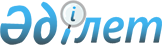 Об изменении границы (черты) села Акеспе сельского округа Косаман Аральского районаСовместное постановление Аральского районного акимата Кызылординской области от 8 ноября 2017 года № 188-қ и решение Аральского районного маслихата Кызылординской области от 8 ноября 2017 года № 104. Зарегистрировано Департаментом юстиции Кызылординской области 28 ноября 2017 года № 6047
      В соответствии с Кодексом Республики Казахстан от 20 июня 2003 года "Земельный кодекс Республики Казахстан" и Законом Республики Казахстан от 8 декабря 1993 года "Об административно - территориальном устройстве Республики Казахстан" акимат Аральского района ПОСТАНОВЛЯЕТ и Аральский районный маслихат РЕШИЛ:
      1. Изменить границу (черту) села Акеспе сельского округа Косаман Аральского района общей площадью 614 гектаров путем включения земель из административной территории Аральского района общей площадью 594 гектаров согласно приложению к настоящему совместному постановлению и решению.
      2. Настоящее совместное постановление и решение вводятся в действие по истечении десяти календарных дней после дня первого официального опубликования. Экспликация земель, включаемых в границу (черту) села Акеспе, сельского округа Косаман Аральского района из земель админстративной территории Аральского района
					© 2012. РГП на ПХВ «Институт законодательства и правовой информации Республики Казахстан» Министерства юстиции Республики Казахстан
				
      Аким Аральского района

М. Оразбаев

      Председатель очередной 18 сессии
Аральского районного маслихата

Т.Бисембаев

      Секретарь Аральского районного маслихата

Д. Мадинов
Приложение к постановлению акимата Аральского района от "8"ноября 2017 года № 188-қ и решению Аральского районного маслихата от "8" ноября 2017 года №104
№
Наименование

земель
Общая площадь, гектар
Из них:
Из них:
Из них:
Из них:
Из них:
Из них:
Из них:
№
Наименование

земель
Общая площадь, гектар
Сельскохозяйственные угодия
Сельскохозяйственные угодия
Дороги и тропинки
Под сооружения
Испорченные земли
Испорченные земли
Другие земли
№
Наименование

земель
Общая площадь, гектар
всего
Из них пастбища
Дороги и тропинки
Под сооружения
Испорченные земли
Испорченные земли
Другие земли
1
2
3
4
5
6
7
7
8
9
1.
Установленные земли села Акеспе (1992г.)
3850
3809
3809
10
-
-
-
31
2.
Фактическая черта села Акеспе (1992г.)
20
-
-
-
-
-
-
-
3.
Представленная на утверждение черта села Акеспе
614
596
596
3
4
4
-
11